CARE INC	Case # 		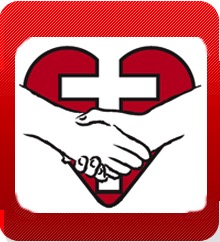 (920) 659-0670careindfdl@gmail.comhttp://fdlcareinc.orgIntake FormDate/ time:_____________________Client Name:  			Phone number:  			Address:  								E-mail Address:  								Date of Birth:  	   Last 4 Digits of  SS#: 		      Veteran?  Yes  NoReligious affiliation:  								Type and amount of assistance needed (e.g., rent, moving, medical equipment)  											Situation/ Reason assistance is needed:  															Other members of household and employment status: 														Date assistance is needed:  								What other agencies have they contacted/results?  																		Action Taken: 																						Referrer:  		Phone: 		 	Email:  			